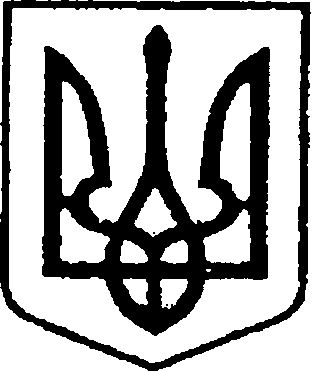 	          У К Р А Ї Н А                          ПРОЕКТ № 1028                              ЧЕРНІГІВСЬКА ОБЛАСТЬ           від 21.10.2020р.Н І Ж И Н С Ь К А    М І С Ь К А    Р А Д А__ сесія VII скликанняР І Ш Е Н Н Явід                                                         м. Ніжин	                                   № У відповідності до статей 25, 26, 42, 59, 60, 73 Закону України «Про місцеве самоврядування в Україні», Закону України «Про приватизацію державного та комунального майна», Регламенту Ніжинської міської ради Чернігівської області, затвердженого рішенням Ніжинської міської ради від 24 листопада 2015 року № 1-2/2015 (зі змінами), Ніжинська міська рада вирішила:	1. Затвердити перелік об’єктів комунальної власності Ніжинської міської об’єднаної територіальної громади, що підлягають приватизації, а саме: нежитлова будівля, загальною площею 148,7 кв.м., що розташована за адресою: м. Ніжин, вулиця Брюховця Ю., будинок 1.  	2. Рішення Ніжинської міської ради від 03 серпня 2020 року №15-76/2020 «Про перелік об’єктів комунальної власності Ніжинської міської об’єднаної територіальної громади, що підлягають приватизації», рішення Ніжинської міської ради від 03 серпня 2020 року №16-76/2020 «Про приватизацію нежитлової будівлі, що розташована за адресою: м. Ніжин, вулиця  Брюховця Ю., будинок 1», рішення виконавчого комітету Ніжинської міської ради від 24 вересня 2020 року № 334 «Про приватизацію нежитлової будівлі, що розташована за адресою: Чернігівська область, місто Ніжин, вулиця Брюховця Ю., будинок 1, шляхом викупу», рішення виконавчого комітету Ніжинської міської ради від 24 вересня 2020 року № 335 «Про затвердження протоколу про результати електронного аукціону з продажу нежитлової будівлі, що розташована за адресою: Чернігівська область, місто Ніжин, вулиця Брюховця Ю., будинок 1» вважати такими, що втратили чинність.3. Офіційним засобом для розміщення інформації з питань приватизації об’єктів комунальної власності Ніжинської міської об’єднаної територіальної громади вважати офіційний сайт Ніжинської міської ради (www.nizhynrada.gov.ua).4. Начальнику відділу комунального майна управління комунального майна та земельних відносин Ніжинської міської ради Федчун Н.О. забезпечити оприлюднення даного рішення на офіційному сайті Ніжинської міської ради протягом п’яти робочих днів після його прийняття.5. Організацію виконання даного рішення покласти на першого заступника міського голови з питань діяльності виконавчих органів ради Олійника Г. М. 6. Контроль за виконанням даного рішення покласти на постійну депутатську комісію міської ради з майнових та житлово-комунальних питань, транспорту, зв’язку і охорони навколишнього середовища (голова комісії - Онокало І. А.).Міський голова                                                                         А.В. ЛінникПояснювальна запискаВідповідно до статей 25, 26, 42, 59, 60, 73 Закону України «Про місцеве самоврядування в Україні», Закону України «Про приватизацію державного та комунального майна», Регламенту Ніжинської міської ради Чернігівської області, затвердженого рішенням Ніжинської міської ради від 24 листопада 2015 року № 1-2/2015 (зі змінами), в зв`язку з тим, що покупець Добреля Ольга Володимирівна відмовилася від підписання договору купівлі - продажу нежитлової будівлі, що розташована за адресою: м. Ніжин, вул. Брюховця Ю., будинок 1 та з метою ефективного використання комунального майна та наповнення міського бюджету пропонується прийняти дане рішення.Начальник відділу                                                  			  Н.О. ФедчунПро перелік об’єктів комунальної власності Ніжинської міської об’єднаної  територіальної  громади, що підлягають приватизаціїПодає:Начальник відділу комунального майна управління комунального майна та земельних відносин                                  Н.О. ФедчунПогоджують:Перший заступник міського голови з питань діяльності виконавчих органів ради                                 Г. М. ОлійникСекретар Ніжинської міської ради                                  В.В. СалогубНачальник відділу юридично-кадрового забезпечення апарату виконавчого комітету Ніжинської міської ради                                    В.О. ЛегаГолова постійної депутатської комісії міської ради з майнових та житлово-комунальних питань, транспорту, зв’язку та охорони навколишнього середовища                                    І.А. ОнокалоГолова постійної депутатської комісії міської ради з питань регламенту, депутатської діяльності та етики, законності, правопорядку, антикорупційної політики, свободи слова та зв’язків з громадськістю                                 О.В. Щербак